附件:绵阳七曲山旅游开发有限公司工作人员招聘报名表填写报名表有关注意事项（一）填报的各项内容必须真实、全面、准确，考生要保证报名信息的真实性和完整性。（二）照片要求：近期免冠正面2寸彩色照片，蓝色背景，无边框；头像居中，约占照片尺寸2/3：JPG格式，不少于626×413像素。（三）所填“联系电话”应能保证随时联系。（四）“通讯地址”须写明本人所在单位或家庭所在省、市的具体地（住）址及邮编。（五）个人简历，主要包括：1.“教育背景经历”：（1）时间要具体到月份；（2）时间：从高中填起；（3）并在各个学习阶段注明所获学历和学位。2.“工作经历”：（1）时间要具体到月份；（2）注明自己在每个工作阶段的岗位或身份。 3.“学习经历”、“工作经历”必须完整、连续，不得出现空白时间段，有待业经历的应写明起止时间。4.在职学习的经历，务必注明“在职学习”；兼职工作的经历，务必注明“兼职”。5.在职人员的学历学位，须为已经取得的学历学位。个人基本简历个人基本简历个人基本简历个人基本简历个人基本简历个人基本简历个人基本简历个人基本简历个人基本简历个人基本简历个人基本简历个人基本简历个人基本简历个人基本简历个人基本简历个人基本简历个人基本简历个人基本简历个人基本简历个人基本简历个人基本简历个人基本简历个人基本简历个人基本简历个人基本简历个人基本简历个人基本简历个人基本简历个人基本简历个人基本简历个人基本简历个人基本简历个人基本简历个人基本简历个人基本简历个人基本简历个人基本简历个人基本简历个人基本简历姓名性别性别性别性别出生年月出生年月出生年月出生年月出生年月出生年月出生年月出生年月民族民族民族籍贯全日制学历全日制学历全日制学历全日制学历全日制学历全日制学历全日制学历毕业院校及专业毕业院校及专业毕业院校及专业毕业院校及专业毕业院校及专业毕业院校及专业毕业院校及专业毕业院校及专业政治面貌血型血型最高学历最高学历最高学历毕业学校及专业毕业学校及专业毕业学校及专业毕业学校及专业毕业学校及专业毕业学校及专业毕业学校及专业毕业学校及专业身高婚姻状况婚姻状况婚姻状况□未婚□已婚未育□已婚已育□离异□未婚□已婚未育□已婚已育□离异□未婚□已婚未育□已婚已育□离异□未婚□已婚未育□已婚已育□离异□未婚□已婚未育□已婚已育□离异□未婚□已婚未育□已婚已育□离异□未婚□已婚未育□已婚已育□离异□未婚□已婚未育□已婚已育□离异身份证号身份证号身份证号身份证号身份证号身份证号身份证号身份证号身份证号求职意向及自我评价求职意向及自我评价求职意向及自我评价求职意向及自我评价求职意向及自我评价求职意向及自我评价求职意向及自我评价求职意向及自我评价求职意向及自我评价求职意向及自我评价求职意向及自我评价求职意向及自我评价求职意向及自我评价求职意向及自我评价求职意向及自我评价求职意向及自我评价求职意向及自我评价求职意向及自我评价求职意向及自我评价求职意向及自我评价求职意向及自我评价求职意向及自我评价求职意向及自我评价求职意向及自我评价求职意向及自我评价求职意向及自我评价求职意向及自我评价求职意向及自我评价求职意向及自我评价求职意向及自我评价求职意向及自我评价求职意向及自我评价求职意向及自我评价求职意向及自我评价求职意向及自我评价求职意向及自我评价求职意向及自我评价求职意向及自我评价求职意向及自我评价应聘职位应聘职位期望月薪期望月薪期望月薪期望月薪期望月薪期望月薪期望月薪期望月薪期望工作地点期望工作地点期望工作地点期望工作地点期望工作地点期望工作地点期望工作地点期望工作地点期望工作地点求职类型求职类型□ 全职          兼职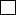 □ 全职          兼职□ 全职          兼职□ 全职          兼职□ 全职          兼职□ 全职          兼职□ 全职          兼职□ 全职          兼职□ 全职          兼职□ 全职          兼职□ 全职          兼职□ 全职          兼职□ 全职          兼职□ 全职          兼职□ 全职          兼职□ 全职          兼职□ 全职          兼职□ 全职          兼职可到职日期可到职日期可到职日期可到职日期可到职日期可到职日期可到职日期可到职日期可到职日期可到职日期可到职日期可到职日期可到职日期是否服从职位调剂是否服从职位调剂是 □        否□是 □        否□是 □        否□是 □        否□是 □        否□是 □        否□是 □        否□是 □        否□是 □        否□是 □        否□是 □        否□是 □        否□是 □        否□是 □        否□是 □        否□是 □        否□是 □        否□是 □        否□是 □        否□是 □        否□是 □        否□是 □        否□是 □        否□是 □        否□是 □        否□是 □        否□是 □        否□是 □        否□是 □        否□是 □        否□是 □        否□是 □        否□是 □        否□是 □        否□是 □        否□是 □        否□是 □        否□教育背景（从高中填起）教育背景（从高中填起）教育背景（从高中填起）教育背景（从高中填起）教育背景（从高中填起）教育背景（从高中填起）教育背景（从高中填起）教育背景（从高中填起）教育背景（从高中填起）教育背景（从高中填起）教育背景（从高中填起）教育背景（从高中填起）教育背景（从高中填起）教育背景（从高中填起）教育背景（从高中填起）教育背景（从高中填起）教育背景（从高中填起）教育背景（从高中填起）教育背景（从高中填起）教育背景（从高中填起）教育背景（从高中填起）教育背景（从高中填起）教育背景（从高中填起）教育背景（从高中填起）教育背景（从高中填起）教育背景（从高中填起）教育背景（从高中填起）教育背景（从高中填起）教育背景（从高中填起）教育背景（从高中填起）教育背景（从高中填起）教育背景（从高中填起）教育背景（从高中填起）教育背景（从高中填起）教育背景（从高中填起）教育背景（从高中填起）教育背景（从高中填起）教育背景（从高中填起）教育背景（从高中填起）时间时间时间时间学校名称学校名称学校名称学校名称学校名称学校名称学校名称学校名称学校名称学校名称学校名称学校名称学校名称学校名称学校名称学校名称学校名称学校名称学校名称证明人证明人证明人证明人证明人证明人证明人职务职务职务职务职务职务联系方式联系方式联系方式工作经历工作经历工作经历工作经历工作经历工作经历工作经历工作经历工作经历工作经历工作经历工作经历工作经历工作经历工作经历工作经历工作经历工作经历工作经历工作经历工作经历工作经历工作经历工作经历工作经历工作经历工作经历工作经历工作经历工作经历工作经历工作经历工作经历工作经历工作经历工作经历工作经历工作经历工作经历时间时间公司名称公司名称公司名称公司名称公司名称公司名称公司名称公司名称公司名称公司名称公司名称公司名称公司名称所在部门所在部门所在部门所在部门所在部门所在部门所在部门职务职务职务职务职务职务职务职务职务证明人及职务证明人及职务证明人及职务证明人及职务证明人及职务证明人及职务证明人及职务联系方式个人工作能力及专长个人工作能力及专长个人工作能力及专长个人工作能力及专长个人工作能力及专长个人工作能力及专长个人工作能力及专长个人工作能力及专长个人工作能力及专长个人工作能力及专长个人工作能力及专长个人工作能力及专长个人工作能力及专长个人工作能力及专长个人工作能力及专长个人工作能力及专长个人工作能力及专长个人工作能力及专长个人工作能力及专长个人工作能力及专长个人工作能力及专长个人工作能力及专长个人工作能力及专长个人工作能力及专长个人工作能力及专长个人工作能力及专长个人工作能力及专长个人工作能力及专长个人工作能力及专长个人工作能力及专长个人工作能力及专长个人工作能力及专长个人工作能力及专长个人工作能力及专长个人工作能力及专长个人工作能力及专长个人工作能力及专长个人工作能力及专长个人工作能力及专长获奖情况获奖情况执业资格证（职称）证书情况执业资格证（职称）证书情况个人特长个人特长个人突出表现个人突出表现普通话水平普通话水平英语水平英语水平英语水平英语水平英语水平英语水平英语水平其他语言其他语言其他语言其他语言其他语言其他语言其他语言其他语言自我评价自我评价自我评价自我评价自我评价自我评价自我评价自我评价自我评价自我评价自我评价自我评价自我评价自我评价自我评价自我评价自我评价自我评价自我评价自我评价自我评价自我评价自我评价自我评价自我评价自我评价自我评价自我评价自我评价自我评价自我评价自我评价自我评价自我评价自我评价自我评价自我评价自我评价自我评价个人联系方式个人联系方式个人联系方式个人联系方式个人联系方式个人联系方式个人联系方式个人联系方式个人联系方式个人联系方式个人联系方式个人联系方式个人联系方式个人联系方式个人联系方式个人联系方式个人联系方式个人联系方式个人联系方式个人联系方式个人联系方式个人联系方式个人联系方式个人联系方式个人联系方式个人联系方式个人联系方式个人联系方式个人联系方式个人联系方式个人联系方式个人联系方式个人联系方式个人联系方式个人联系方式个人联系方式个人联系方式个人联系方式个人联系方式通讯地址通讯地址通讯地址邮政编码邮政编码邮政编码联系电话联系电话联系电话联系电话联系电话联系电话联系电话联系电话联系电话联系电话固定电话固定电话固定电话手  机手  机手  机手  机手  机手  机手  机手  机手  机手  机Q QQ QQ QE-MailE-MailE-MailE-MailE-MailE-MailE-MailE-MailE-MailE-Mail